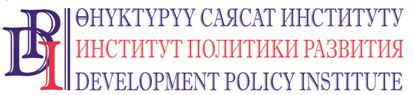 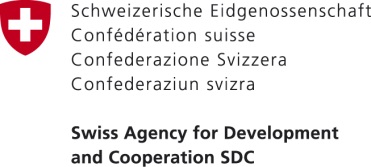 2017-жылдын 2-ноябры						        	  ПРЕСС-РЕЛИЗКыргызстан, БишкекБоролдойлуктар "Жакшы нерсенин баарын балдарга" арнашууда2017-жылдын 2-ноябрында Боролдой айылдык аймагынын Боролдой айылындагы "Жоодарбешим" бала бакчасында "Жакшы нерсенин баары балдарга" долбоорун жыйынтыктоого арналган расмий иш-чара өтөт. Аталган долбоордун алкагында мектепке чейинки билим алуунун шарттары жакшыртылган. Бул үчүн "Жоодарбешим" бала бакчасы үчүн жабдуулар жана эмеректер сатып алынган. Аталган долбоор Боролдой айылдык аймагынын жергиликтүү өз алдынча башкаруу органдарынын күчү менен ишке ашырылган. Аларга Швейцариянын Өнүгүү жана Кызматташтык боюнча Башкармалыгы (SDC) аркылуу Швейцария Өкмөтү каржылаган каржылаган жана Өнүктүрүү саясат институту аткарган "Элдин үнү жана ЖӨБ органдарынын жоопкерчилиги: бюджеттик процесс" (ЭҮЖӨБОЖ) Долбоору колдоо көрсөткөн.Акыркы 20 жыл ичинде Боролдойдогу "Жоодарбешим" бала бакчасында жабдуулардын, эмеректин жана инвентардын жоктугу айылдагы актуалдуу көйгөйлөрдүн бири болуп келген. Жылуулук системасы бала бакчанын имаратын көп жакшы жылыта албай, электр жылыткычтарды сатып алуу керек эле. Бала бакчада тарбияланган балдардын жакшы тамактануусун уюштуруу үчүн ашкана жабдууларын сатып алуу талап кылынган. Ашкана жабдуусу СССР тарагандан бери жаңыланган эмес жана анын басымдуу бөлүгү эскилиги жетип, катардан чыккан. Ошондой эле мектепке чейинки курактагы балдарды тарбиялоонун жаңы усулдарын колдонуу үчүн оюн залдарын китептер, оюнчуктар, телевизорлор жана ноутбуктар өңдүү заманбап жабдуулар менен жаңыртуу көңүл чордонунда турган маселе болду.Жамаат муктаждыктарын биргелешип аныктоонун жүрүшүндө мектепке чейинки сапаттуу билим алуу үчүн шарттардын жоктугу көйгөйү аныкталган. Ошондой эле бул көйгөй аймактын Биргелешкен аракеттер планында чагылдырылган. Андан соң артыкчылыктуу долбоорду тандап алуу боюнча чогулушта "Жакшы нерсенин баары балдарга" долбоору эң көп добуш алып, ЭҮЖӨБОЖ Долбоорунун Чакан гранттар программасынын алкагында конкурстук тандоодон өттү.Долбоордун жалпы баасы 1 100 000 сомду түздү. Анын ичинен 1 млн. сом Чакан гранттар программасынан, ал эми 100 000 сом жергиликтүү бюджеттен бөлүндү. Гранттык долбоорду ишке ашыруу процессинде товарларды сатып алуулар Кыргыз Республикасынын мыйзамдарына ылайык жүзөгө ашырылды. Айыл өкмөтүнүн кызматкери мамлекеттик сатып алууларды жүзөгө ашыруу боюнча Долбоор уюштурган тренингден өттү. Боролдой АӨ өткөргөн бир катар конкурстардын жыйынтыктары боюнча жеке ишкерлер Масальбекова Д., Мотоев А. жана Сатыбеков А. жеңүүчүлөр деп табылды. Долбоордун алкагында китеп шкафтары, балдар үчүн столдор жана отургучтар, ашкана эмеректери, жууркан-төшөктөр, матрацтар, кеңсе техникасы жана телевизор сатып алынды.Толук маалымат алуу үчүн: Долбоордун коомчулук менен байланышуу боюнча адиси Нургуль Жаманкулова, тел.: (0555) 313-385, (0770) 771-711, NJamankulova@dpi.kg, www.vap.kg  “ЖАКШЫ НЕРСЕНИН БААРЫ БАЛДАРГА” ДОЛБООРУБоролдой аймагы 2015-жылдын 18-июнунда “Элдин үнү жана ЖӨБ органдарынын жоопкерчилиги: бюджеттик процесс” долбоорунун алкагында Өнүктүрүү саясат институту менен Кызматташуу жөнүндө макулдашууга кол койгон. Ошол убакыттан бери жергиликтүү өз алдынча башкаруу органдары жарандардын бюджеттик процесске катышуу моделин жайылтып келишти. “Жоодарбешим” бала бакчасы үчүн жабдууларды жана эмеректерди сатып алуу жолу менен мектепке чейинки билим алуу шарттарын жакшыртуу маселеси жамаат муктаждыктарын биргелешип аныктоо (ЖМБА) боюнча иш-чараларды өткөргөн учурда артыкчылыктуу көйгөйлөрдүн бири болду. 2016-жылы Боролдой аймагында (1 айыл) жамааттын керектөөлөрүн аныктоого 61 киши, анын ичинде 50 аял катышты. Боролдой айылындагы 23 адамдан турган ЖМБА – фокус-топтун катышуучулары аныкталган көйгөйлөр боюнча себептик-натыйжа байланыштарына талдоо жасашты. ЖМБА сессиялардын жана фокус-топтордун жыйынтыгы боюнча аныкталган артыкчылыктуу көйгөйлөрдү чечүү боюнча жумушчу топ Биргелешкен аракеттер планын иштеп чыкты. Жумушчу топтун курамына жергиликтүү кеңештин депутаттары, айыл өкмөтүнүн кызматкерлери, адистер жана айылдын жигердүү жашоочулары кирди. Мектепке чейинки билим берүү маселелери 2017-жылга Биргелешкен аракеттер планында №8 болуп киргизилди. Бул Планды жергиликтүү кеңеш 2017-жылдын 21-февралындагы №6 чечими менен бекитти. Артыкчылыктуу көйгөйлөрдү чечүү жана Биргелешкен аракеттер планындагы тапшырмаларды аткаруу боюнча иш-чараларды натыйжалуу ишке ашыруу максатында айыл өкмөт башчынын №169А тескемеси менен үч демилгелүү топтун курамы бекитилди (15 киши). Демилгелүү топтор бир катар долбоордук сунуштарды иштеп чыгышты. Алардын ичинен үч долбоор айылдык чогулушта тартууланды. 2017-жылдын 17-февралында “Элдин үнү жана ЖӨБ органдарынын жоопкерчилиги: бюджеттик процесс” долбоорунун Чакан гранттар программасынын конкурсуна катышуу үчүн Боролдой айылдык аймагындагы артыкчылыктуу долбоорду тандап алуу боюнча айылдык чогулуш өттү (79 киши катышты). Чогулушта үч долбоор сунушталды: сейил бакты көрктөндүрүү боюнча, бала бакчадагы шарттарды жакшыртуу боюнча жана мектепти жылуулатуу боюнча долбоорлор. Добуш берүү жолу менен үч көйгөйдүн ичинен “Жакшы нерсенин баары балдарга” деп аталган долбоорду тандап алышты. Бул долбоор “Жоодарбешим” бала бакчасы үчүн жабдууларды жана эмеректерди сатып алуу жолу менен мектепке чейинки билим алуу шарттарын жакшыртуу максатын көздөдү. Андан соң долбоор Чакан гранттар программасынын конкурсунан да ийгиликтүү өттү. Долбоордун жалпы баасы 1 100 000 сомду түздү. Анын ичинен 1 млн. сом Чакан гранттар программасынан, ал эми 100 000 сом жергиликтүү бюджеттен бөлүндү. Гранттык долбоорду ишке ашыруу процессинде товарларды сатып алуулар Кыргыз Республикасынын мыйзамдарына ылайык жүзөгө ашырылды. Айыл өкмөтүнүн кызматкери мамлекеттик сатып алууларды жүзөгө ашыруу боюнча Долбоор уюштурган тренингден өттү. Боролдой АӨ өткөргөн бир катар конкурстардын жыйынтыктары боюнча жеке ишкерлер Масальбекова Д., Мотоев А. жана Сатыбеков А. жеңүүчүлөр деп табылды. Долбоордун алкагында китеп шкафтары, балдар үчүн столдор жана отургучтар, ашкана эмеректери, жууркан-төшөктөр, матрацтар, кеңсе техникасы жана телевизор сатып алынды.Ошондой эле жергиликтүү кеңештин 2017-жылдын 21-февралындагы №6 токтому менен биргелешкен мониторинг жана баалоо тобунун курамы (9 киши) бекитилди. Топко жергиликтүү кеңештин депутаттары, айыл өкмөтүнүн кызматкерлери жана айылдын активисттери киришти. БМжБ тобу “Жакшы нерсенин баары балдарга” долбоорунун ишке ашырылышына мониторинг жүргүзүүгө катышып, подрядчы жеткирген товардын талап кылынган сапатка шайкештигине көз салып турду. 